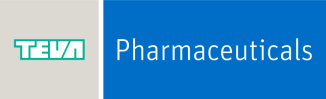 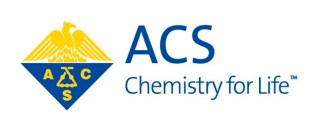 TEVA PHARMACEUTICALS SCHOLARS PROGRAMAdministered by the American Chemical Society(Please refer to statement of Eligibility, Terms, and Conditions.)GRANT APPLICATION - PRIVILEGED COMMUNICATIONThis proposal is intended for review exclusively by the ACS Office of Research Grants staff, members of the TEVA Pharmaceuticals Scholars Grant Review Committee, and others officially asked to provide scientific comments.  It may not be transmitted to other parties, copied, or retained for future reference.  Please return to the ACS Office of Research Grants, or destroy, in accordance with instructions.(Principal Investigator)		(Email address)	(Date of Tenure)(Institution)	(Department)	(City)	(State)	(Zip)Title of Proposed Research:  	SCIENTIFIC MISCONDUCT POLICYThe ACS Office of Research Grants has a “zero-tolerance” policy for scientific misconduct which includes, but is not limited to, fabrication, falsification, and plagiarism.  Instances of alleged or suspected scientific misconduct will be referred to a committee of the ACS Office of Research Grants for investigation.  Upon a determination of scientific misconduct, the Office may, in its discretion, and in consultation with Teva Pharmaceuticals, take any actions it deems appropriate.  Such actions may include: disqualifying proposals from consideration; disqualifying individuals or institutions from submitting future proposals; revoking grant awards; contacting appropriate Officers of the relevant institution(s), such as the Dean, and/or Department Head of the investigator(s); and other such actions that the Office feels are appropriate.  The ACS Office of Research Grants reserves the right to scan proposals for plagiarism.  By signing below, we acknowledge that we have read and understand this scientific misconduct policy.ENDORSEMENTThis application for a grant is hereby endorsed, including the scientific misconduct policy above.  In the event a grant based on this application is made this endorsement by the grantee institution will constitute acceptance of the attached Eligibility, Terms, and Conditions for TEVA Pharmaceuticals Scholars Grants which prohibit overhead or administrative charges.Principal Investigator signature: 	  Date: 	Name of Grantee Institution: 	Authorized OfficialSignature: 	Title	Date:	I.  PROPOSED BUDGETRequest Amount: $100,000 per year for three grant years.  An outline of the projected use of the funds being requested (next page) will aid in the evaluation of the proposal.  Some budget flexibility can be allowed after a grant has been awarded, with prior approval.  Funds not expended in one budget year may be carried forward into the next in the same category.TOTAL	$300,000By signing below, we confirm that should this proposal be funded, the proposed budget will become the approved grant budget and funds will be spent accordingly.  Any revisions to the approved budget require prior approval from the ACS Office of Research Grants.Principal Investigator Signature: 	  Date:	Authorized OfficialSignature: 	Title	Date:	Grantee Institution  	II.  BUDGET DESCRIPTIONProvide a description, not to exceed one page (12 point, double-spaced), of anticipated budget expenditures, to assist in the evaluation of the proposal.III.  DESCRIPTION OF RESEARCH RESOURCES AND ACTIVITIESIn no more than two pages (12 point, double-spaced), describe the research resources available to the applicant.  The description should include: laboratory space; access to major instrumentation; typical number of students and fellows in the applicant’s laboratory; bulleted list of current research projects; currently funded research grants and pending applications; other support.IV.  SUGGESTED REVIEWERSApplications will be reviewed by a panel of senior scientists, selected by the ACS Office of Research Grants in consultation with Teva Pharmaceuticals.  Please provide the names and contact information for four potential panelists who would be qualified to review this proposal as well as a range of proposals in synthetic organic and medicinal chemistry.  These scientists must be located at institutions in the United States, and (in the cases of academic scientists) must have received tenure before the 2009-10 academic year (and are thus ineligible for this grant program).  Do not list individuals who would have a conflict of interest in reviewing this proposal, such as departmental colleagues, former mentors, former co-workers, co-authors on publications, etc.V.  SCIENTIFIC NARRATIVELimit to 20 pages, 12 point, double spaced; include all figures, schemes, tables, and other illustrations.  A bibliography section should be separate and follow the narrative; include all author’s names, citation title, and publication information in each reference.  Following the bibliography, attach curriculum vitae for the applicant, consisting of no more than five pages and limited to information necessary for the evaluation of this proposal.  Another CV should be included for any collaborator whose expertise is essential to the proposal.TEVA PHARMACEUTICALS SCHOLARS GRANTSAdministered by the American Chemical SocietyEligibility, Terms, and ConditionsAn applicant must be a tenured faculty member of a PhD-granting department in the United States, and have received his/her first tenure decision during or after the 2009-2010 academic year.Research must be conducted in the area of organic chemistry, with potential or direct connections with medicinal or pharmaceutical chemistry, such that the successful results would be of practical benefit to the discovery of organic compounds useful as human medicines.  Grants are awarded for $100,000 per year for a period of three years (September 1, 2015 to August 31, 2018), and subject to annual review and approval of progress.Budget restrictions:No institutional overhead charges, nor facilities and administrative expenses may be charged to the grant.A maximum of $10,000 per grant year, or $30,000 total, may be used to support the principal investigator’s salary. Postdoctoral fellows, research associates, technicians, graduate students (stipend and/or tuition), and/or undergraduate students may be supported through the grant, at levels commensurate with the grantee’s department or academic unit.A maximum of $5,000 per year may be used for travel, including travel to conferences or symposia, or to collaborating laboratories.  Travel to present research results must be budgeted for the third year; see item 8 below.The proposed budget, should the proposal be funded, will become the approved grant budget and any changes require prior approval of the ACS Office of Research GrantsOf the support given, funds remaining at the end of each grant year may be carried forward into the next.The institution, by acceptance of this grant, provides assurance that support normally provided by the institution for research of the faculty member will not be diminished.Acceptance of an ACS Teva Pharmaceuticals Scholars Grant will be conditioned upon agreement by the grantee institution that in the event the principal investigator is unable for any reason to conduct the research proposed, the funds, if previously paid by the American Chemical Society, shall, upon demand, be returned in full to the Society, and, further, that in the event the principal investigator is unable for any reason to continue with the research after it has commenced, this grant shall be terminated at once and the unexpended and unencumbered balance of any funds theretofore advanced shall be returned to the Society.Annual financial and scientific progress reports are required.  ACS shall, in its sole discretion and consistent with its standard practices, determine whether the grant recipient is meeting the goals and objectives appropriately.Each grant recipient will be required to present a lecture during or promptly following the grant period at a time and place to be agreed upon by the grant recipient and the ACS.  Travel costs in connection with the lecture should be budgeted in the travel category for the third year.Approved budget categories:  September 1, 2015  September 1, 2016  September 1, 2017  to August 31, 2016  to August 31, 2017  to August 31, 20181.  Stipends (includes benefits):     a.  Principal Investigator(s)          (not to exceed $10,000          per grant year awarded)_$_________________$_________________$________________     b.  Graduate Student _$________________ _$________________ _$________________      c.  Undergraduate Student _$_________________$_________________$________________     d.  Postdoctoral Fellow_$_________________$_________________$________________     e.  Technician_$_________________$_________________$________________2.  Tuition (Graduate Student) _$_________________$_________________$________________3.  Expendable Supplies and/or     services, such as reagents,     glassware, analyses, etc. _$_________________$_________________$________________4.  Permanent Equipment  (Specify      in budget description)_$_________________$_________________$________________5.  Travel (maximum $5,000/yr.)_$_________________$_________________$________________     Include travel to grant recipients’     symposium during year threeANNUAL TOTALS (do not change)_$_100,000__________$_100,000__________$_100,000_________